安全评价报告信息公布表机构名称湖北景深安全技术有限公司湖北景深安全技术有限公司湖北景深安全技术有限公司资质证号APJ-（鄂）-002APJ-（鄂）-002委托单位湖北兴发化工集团股份有限公司湖北兴发化工集团股份有限公司湖北兴发化工集团股份有限公司湖北兴发化工集团股份有限公司湖北兴发化工集团股份有限公司湖北兴发化工集团股份有限公司项目名称湖北兴发化工集团股份有限公司安全现状评价报告湖北兴发化工集团股份有限公司安全现状评价报告湖北兴发化工集团股份有限公司安全现状评价报告湖北兴发化工集团股份有限公司安全现状评价报告湖北兴发化工集团股份有限公司安全现状评价报告湖北兴发化工集团股份有限公司安全现状评价报告业务类别其他其他其他其他其他其他安全评价过程控制情况安全评价过程控制情况安全评价过程控制情况安全评价过程控制情况安全评价过程控制情况安全评价过程控制情况安全评价过程控制情况安全评价项目管理项目组长项目组长技术负责人技术负责人过程控制负责人过程控制负责人安全评价项目管理胡子和胡子和王冬梅王冬梅邹德新邹德新编制过程报告编制人报告编制人报告提交日期报告提交日期报告审核人报告审批人编制过程夏鹏、谭辉夏鹏、谭辉2020.10.292020.10.29张苛王冬梅安全评价项目参与人员姓名认定专业安全评价师从业识别卡/证书编号安全评价师从业识别卡/证书编号注册安全工程师注册证号是否专职安全评价项目参与人员胡子和化工工程002134/0800000000101505002134/0800000000101505/专职安全评价项目参与人员邹德新化学工程与技术030941/S011032000110191000471030941/S011032000110191000471/专职安全评价项目参与人员王冬梅化工工艺030942/S011032000110191000567030942/S011032000110191000567/专职安全评价项目参与人员张苛化工工程028935/1600000000200959028935/1600000000200959/专职安全评价项目参与人员宋帅华机械/电气027043/1500000000302338027043/1500000000302338/专职安全评价项目参与人员夏鹏材料学035984/S011032000110192000988035984/S011032000110192000988/专职安全评价项目参与人员谭辉化学028934/S011032000110192001025028934/S011032000110192001025/专职安全评价项目参与人员王正飞机械035979/S011032000110192001415035979/S011032000110192001415/专职安全评价项目参与人员——————项目简介项目简介项目简介项目简介项目简介项目简介项目简介湖北兴发化工集团股份有限公司（以下简称“股份公司”）成立于1994年，座落于湖北省宜昌市兴山县境内，是一家以磷化工系列产品和精细化工产品的开发、生产和销售为主业的上市公司。公司于1999年在上海证券交易所上市，股票代码：“600141”，现已拥有全资或控股子公司38家，总资产220亿元，员工8593人，位居中国上市公司500强第460位。通过近二十年的发展，公司已成为中国最大的精细磷酸盐生产企业。湖北兴发化工集团股份有限公司是宜昌兴发集团有限责任公司下属的控股公司，属于管理机构，除了对下属全资、控股、参股合营子公司进行投资外，还负责对部分下属直接管理的生产单位（白沙河化工厂和刘草坡化工厂）进行安全生产管理和协调工作，本次评价主要通过现场检查和查阅相关文件资料，对公司的安全管理状况进行评价。湖北兴发化工集团股份有限公司（以下简称“股份公司”）成立于1994年，座落于湖北省宜昌市兴山县境内，是一家以磷化工系列产品和精细化工产品的开发、生产和销售为主业的上市公司。公司于1999年在上海证券交易所上市，股票代码：“600141”，现已拥有全资或控股子公司38家，总资产220亿元，员工8593人，位居中国上市公司500强第460位。通过近二十年的发展，公司已成为中国最大的精细磷酸盐生产企业。湖北兴发化工集团股份有限公司是宜昌兴发集团有限责任公司下属的控股公司，属于管理机构，除了对下属全资、控股、参股合营子公司进行投资外，还负责对部分下属直接管理的生产单位（白沙河化工厂和刘草坡化工厂）进行安全生产管理和协调工作，本次评价主要通过现场检查和查阅相关文件资料，对公司的安全管理状况进行评价。湖北兴发化工集团股份有限公司（以下简称“股份公司”）成立于1994年，座落于湖北省宜昌市兴山县境内，是一家以磷化工系列产品和精细化工产品的开发、生产和销售为主业的上市公司。公司于1999年在上海证券交易所上市，股票代码：“600141”，现已拥有全资或控股子公司38家，总资产220亿元，员工8593人，位居中国上市公司500强第460位。通过近二十年的发展，公司已成为中国最大的精细磷酸盐生产企业。湖北兴发化工集团股份有限公司是宜昌兴发集团有限责任公司下属的控股公司，属于管理机构，除了对下属全资、控股、参股合营子公司进行投资外，还负责对部分下属直接管理的生产单位（白沙河化工厂和刘草坡化工厂）进行安全生产管理和协调工作，本次评价主要通过现场检查和查阅相关文件资料，对公司的安全管理状况进行评价。湖北兴发化工集团股份有限公司（以下简称“股份公司”）成立于1994年，座落于湖北省宜昌市兴山县境内，是一家以磷化工系列产品和精细化工产品的开发、生产和销售为主业的上市公司。公司于1999年在上海证券交易所上市，股票代码：“600141”，现已拥有全资或控股子公司38家，总资产220亿元，员工8593人，位居中国上市公司500强第460位。通过近二十年的发展，公司已成为中国最大的精细磷酸盐生产企业。湖北兴发化工集团股份有限公司是宜昌兴发集团有限责任公司下属的控股公司，属于管理机构，除了对下属全资、控股、参股合营子公司进行投资外，还负责对部分下属直接管理的生产单位（白沙河化工厂和刘草坡化工厂）进行安全生产管理和协调工作，本次评价主要通过现场检查和查阅相关文件资料，对公司的安全管理状况进行评价。湖北兴发化工集团股份有限公司（以下简称“股份公司”）成立于1994年，座落于湖北省宜昌市兴山县境内，是一家以磷化工系列产品和精细化工产品的开发、生产和销售为主业的上市公司。公司于1999年在上海证券交易所上市，股票代码：“600141”，现已拥有全资或控股子公司38家，总资产220亿元，员工8593人，位居中国上市公司500强第460位。通过近二十年的发展，公司已成为中国最大的精细磷酸盐生产企业。湖北兴发化工集团股份有限公司是宜昌兴发集团有限责任公司下属的控股公司，属于管理机构，除了对下属全资、控股、参股合营子公司进行投资外，还负责对部分下属直接管理的生产单位（白沙河化工厂和刘草坡化工厂）进行安全生产管理和协调工作，本次评价主要通过现场检查和查阅相关文件资料，对公司的安全管理状况进行评价。湖北兴发化工集团股份有限公司（以下简称“股份公司”）成立于1994年，座落于湖北省宜昌市兴山县境内，是一家以磷化工系列产品和精细化工产品的开发、生产和销售为主业的上市公司。公司于1999年在上海证券交易所上市，股票代码：“600141”，现已拥有全资或控股子公司38家，总资产220亿元，员工8593人，位居中国上市公司500强第460位。通过近二十年的发展，公司已成为中国最大的精细磷酸盐生产企业。湖北兴发化工集团股份有限公司是宜昌兴发集团有限责任公司下属的控股公司，属于管理机构，除了对下属全资、控股、参股合营子公司进行投资外，还负责对部分下属直接管理的生产单位（白沙河化工厂和刘草坡化工厂）进行安全生产管理和协调工作，本次评价主要通过现场检查和查阅相关文件资料，对公司的安全管理状况进行评价。湖北兴发化工集团股份有限公司（以下简称“股份公司”）成立于1994年，座落于湖北省宜昌市兴山县境内，是一家以磷化工系列产品和精细化工产品的开发、生产和销售为主业的上市公司。公司于1999年在上海证券交易所上市，股票代码：“600141”，现已拥有全资或控股子公司38家，总资产220亿元，员工8593人，位居中国上市公司500强第460位。通过近二十年的发展，公司已成为中国最大的精细磷酸盐生产企业。湖北兴发化工集团股份有限公司是宜昌兴发集团有限责任公司下属的控股公司，属于管理机构，除了对下属全资、控股、参股合营子公司进行投资外，还负责对部分下属直接管理的生产单位（白沙河化工厂和刘草坡化工厂）进行安全生产管理和协调工作，本次评价主要通过现场检查和查阅相关文件资料，对公司的安全管理状况进行评价。现场开展工作情况现场开展工作情况现场开展工作情况现场开展工作情况现场开展工作情况现场开展工作情况现场开展工作情况勘察人员夏鹏、胡子和、谭辉夏鹏、胡子和、谭辉夏鹏、胡子和、谭辉夏鹏、胡子和、谭辉夏鹏、胡子和、谭辉夏鹏、胡子和、谭辉勘察时间2020.4.102020.4.102020.4.102020.4.102020.4.102020.4.10勘察任务现场勘查、收集并核实业主单位提供的安全评价相关资料现场勘查、收集并核实业主单位提供的安全评价相关资料现场勘查、收集并核实业主单位提供的安全评价相关资料现场勘查、收集并核实业主单位提供的安全评价相关资料现场勘查、收集并核实业主单位提供的安全评价相关资料现场勘查、收集并核实业主单位提供的安全评价相关资料勘察中发现的问题无无无无无无评价项目其他信息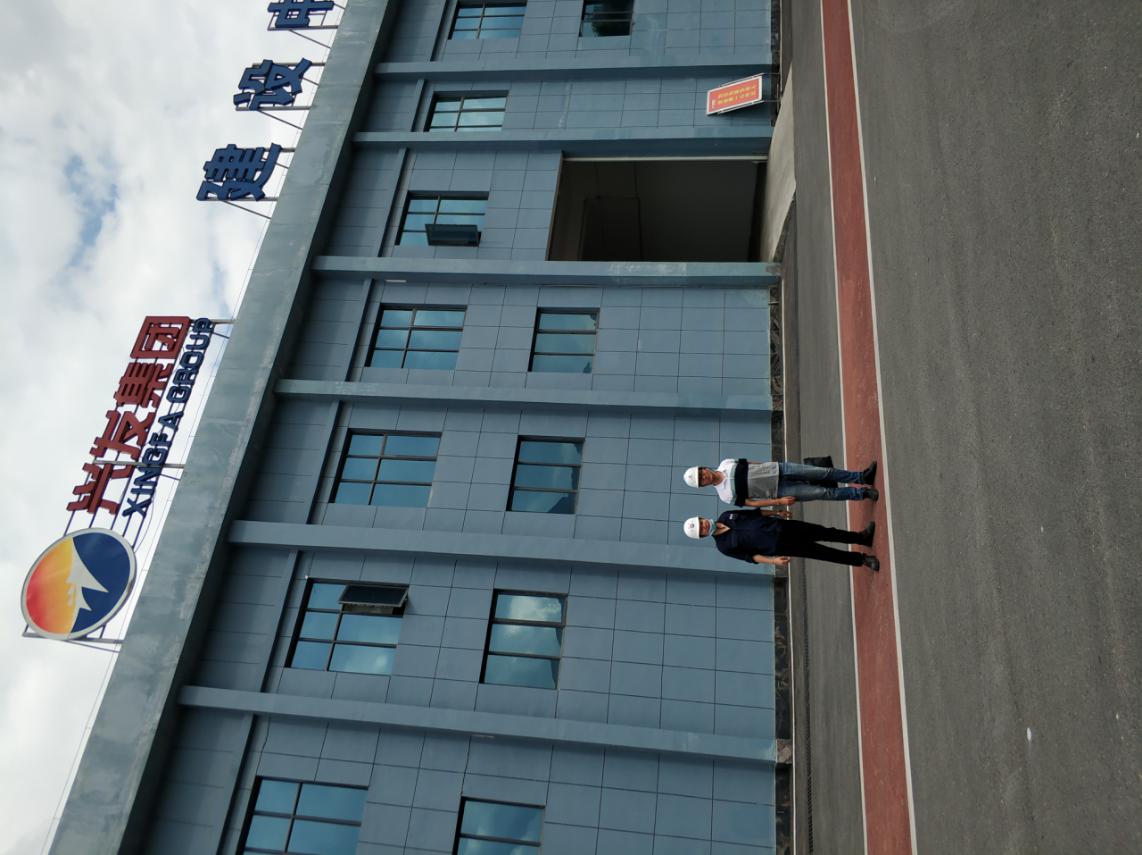 